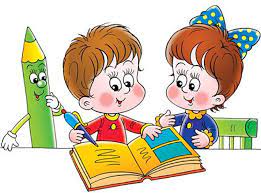 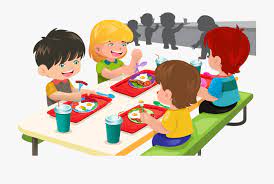 JELOVNIK- produženi boravak		     	26.2.-1.3.2024.Ponedjeljak: 	Krumpir gulašUžina: 		PudingUtorak:             Pohani odrezak, prilog, salataUžina:		 Keksi i čokoladno mlijekoSrijeda:            Zapečena tjestenina sa sriomUžina:		Donut čokoladaČetvrtak:	Tjestenina s mljevenim mesom, salataUžina:		Vindino jogurtPetak 		Pizza, sokUžina:		VoćeRavnateljTomislav Rajić